崇光女中103學年度性別平等海報比賽成績表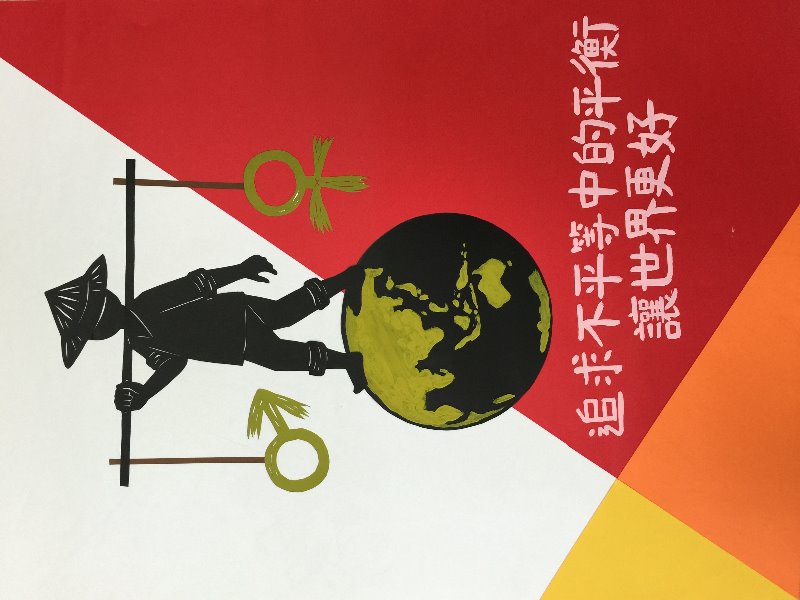 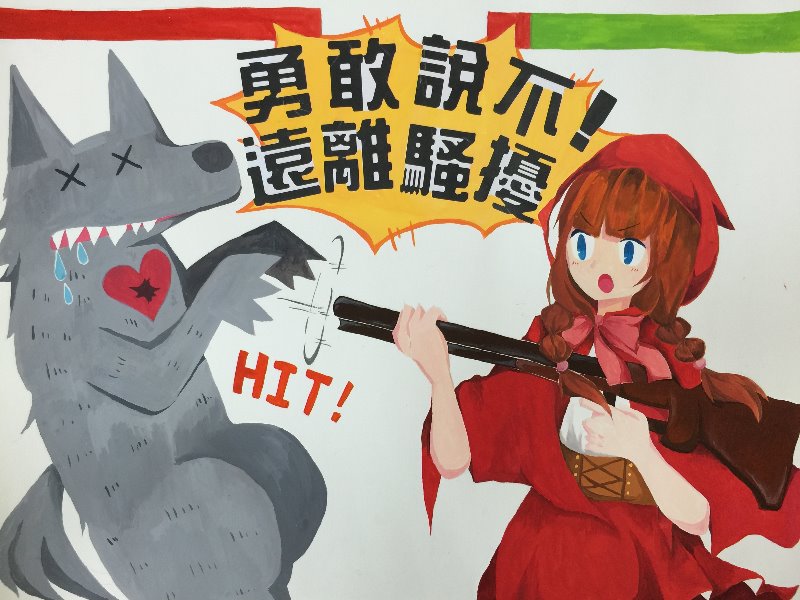 第一名高一智張少俞第二名高一智陳瑩瑄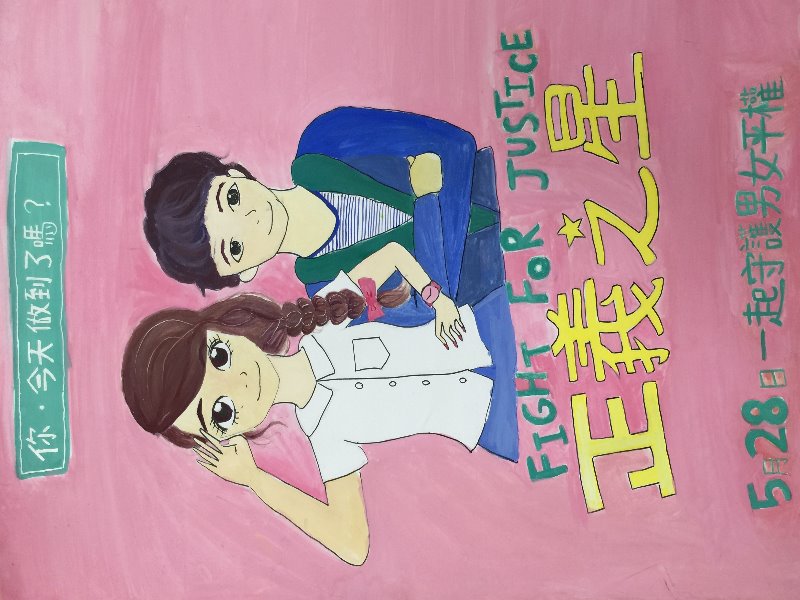 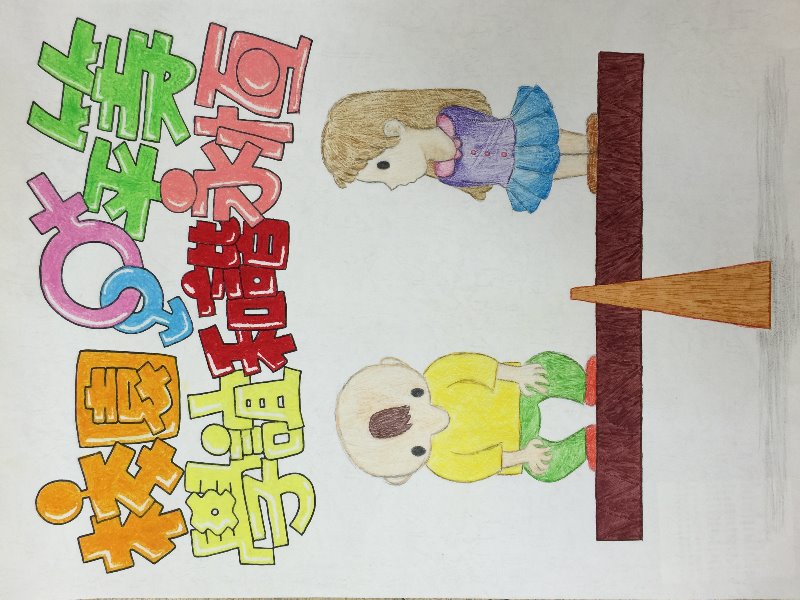 第三名高一智唐梓勻佳作高一智段華晴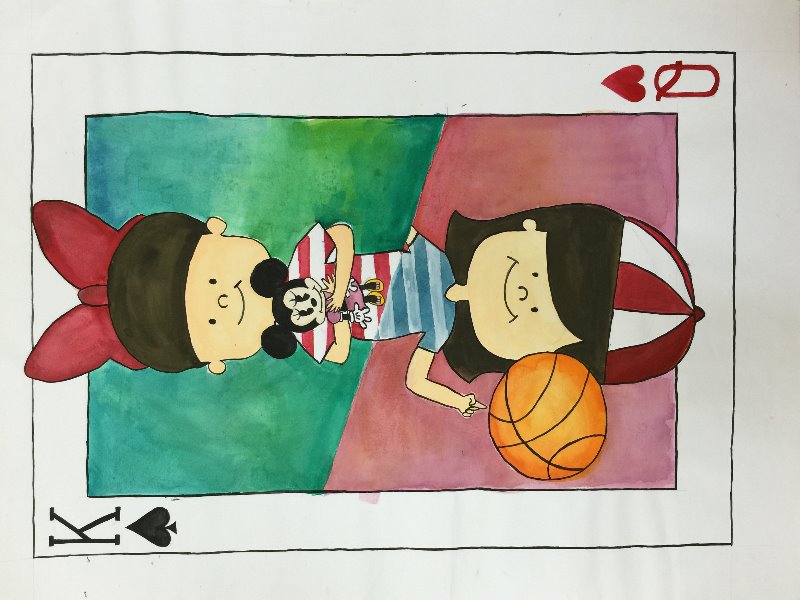 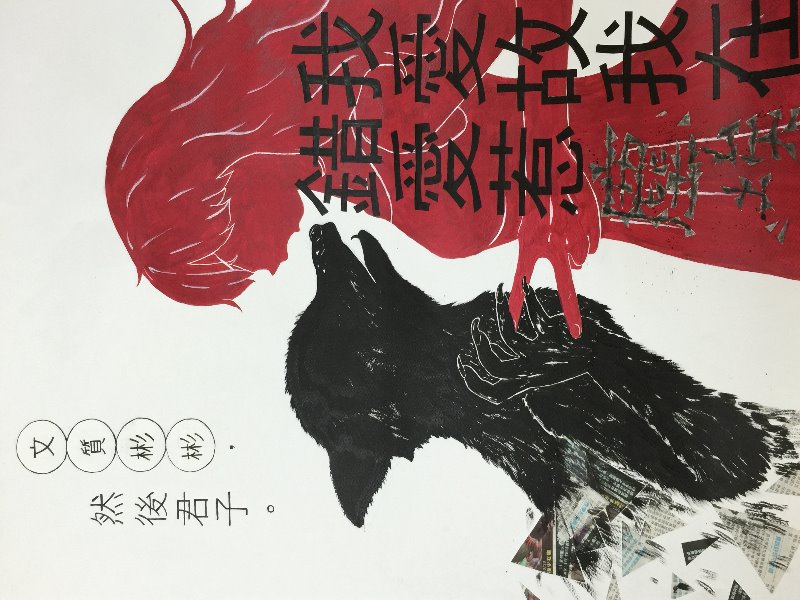 佳作高一義陳展研佳作高一平陳楷淇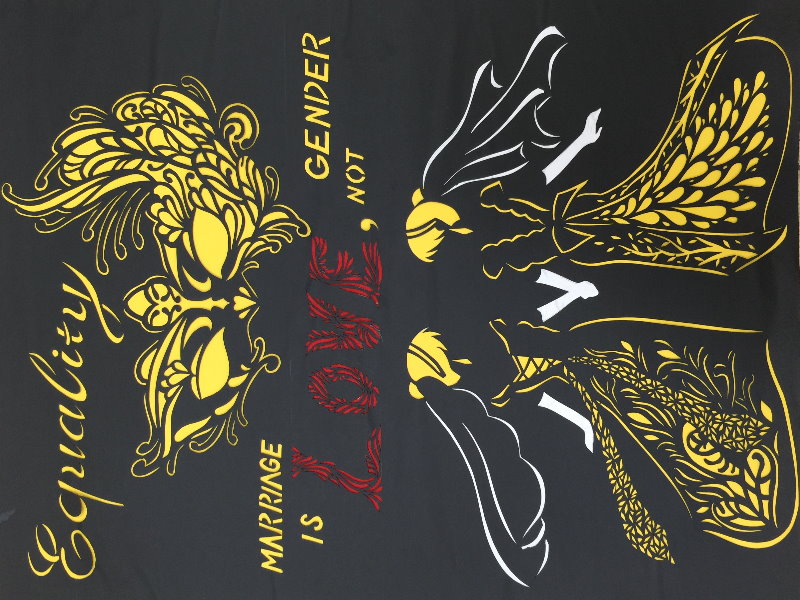 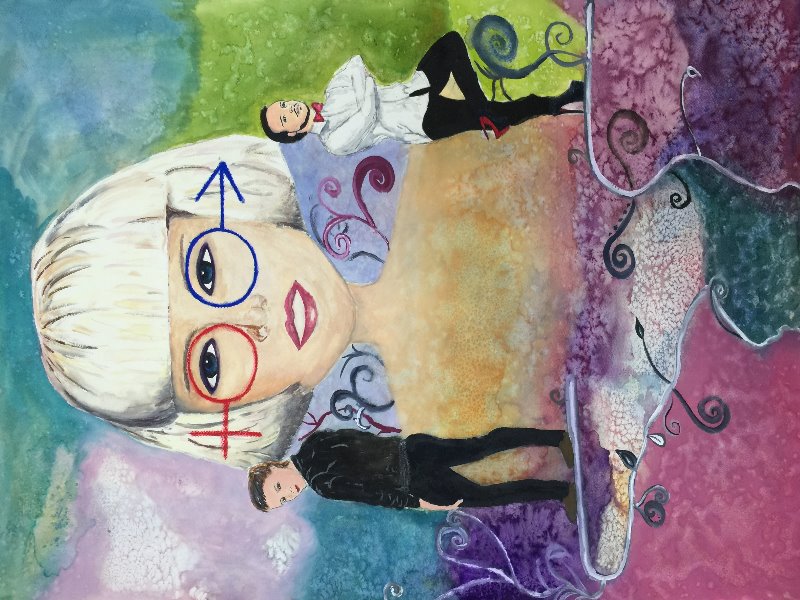 第一名高二平廖心瑀第二名高二智吳昀洛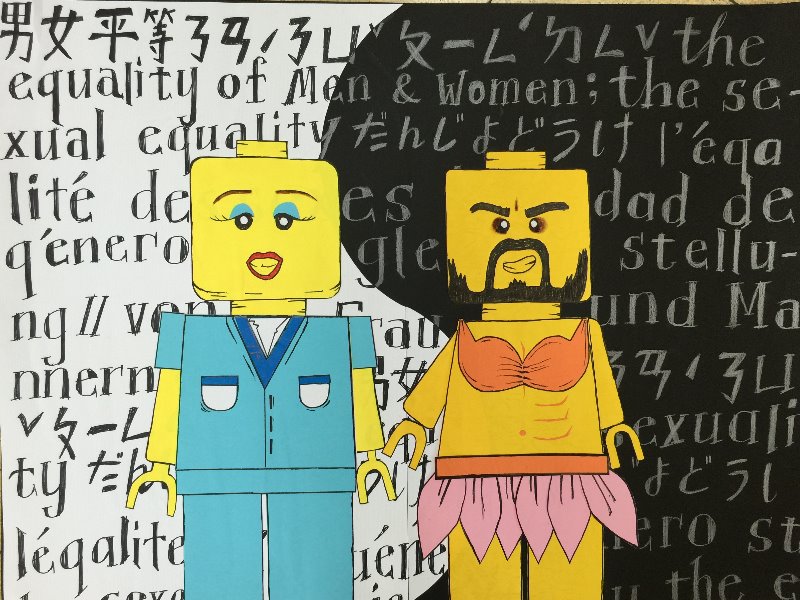 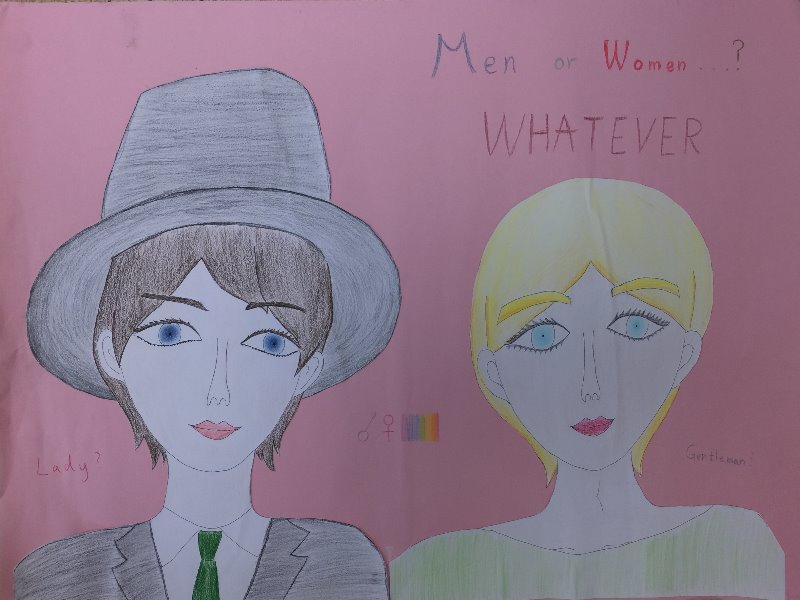 第三名高二平羅宇心佳作高二平邱家芸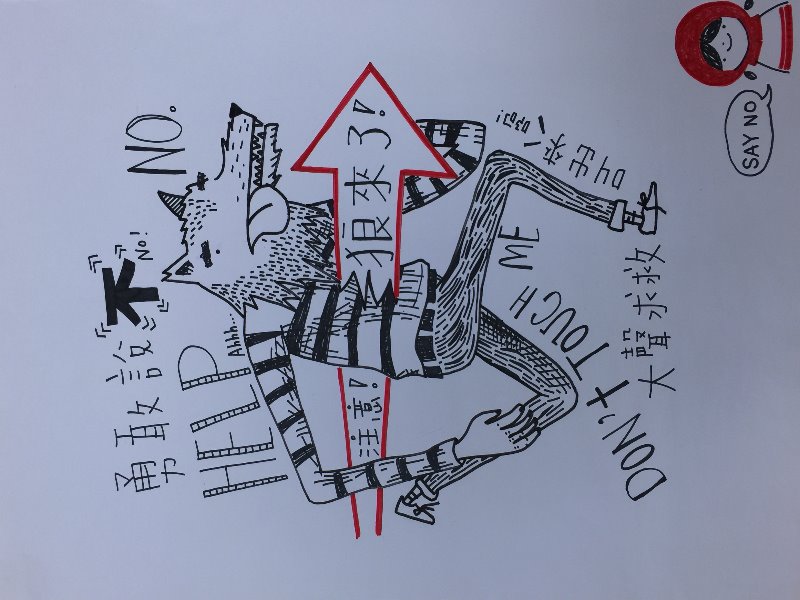 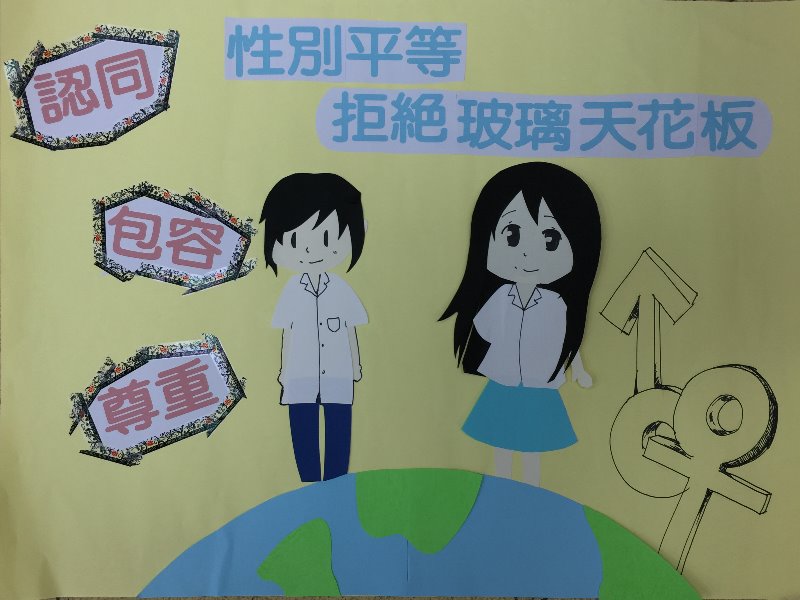 佳作高二智周韻樞佳作高仁王彥淳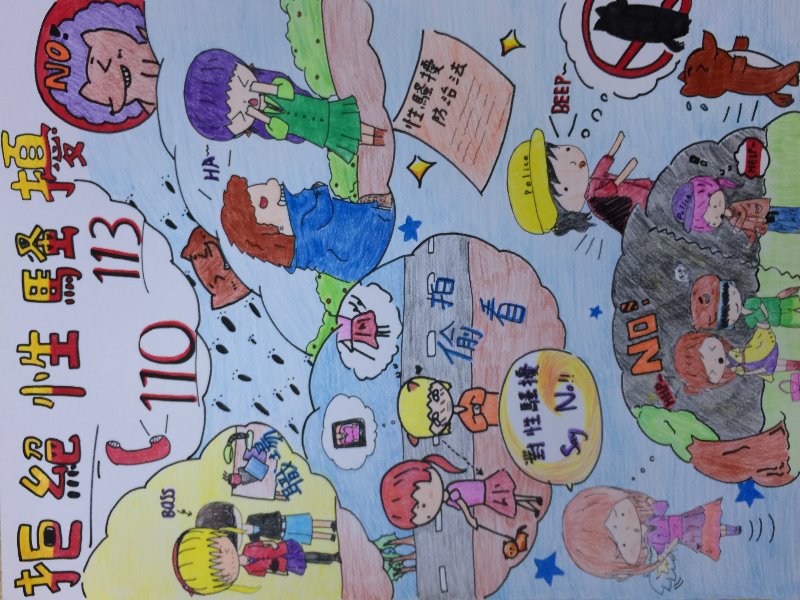 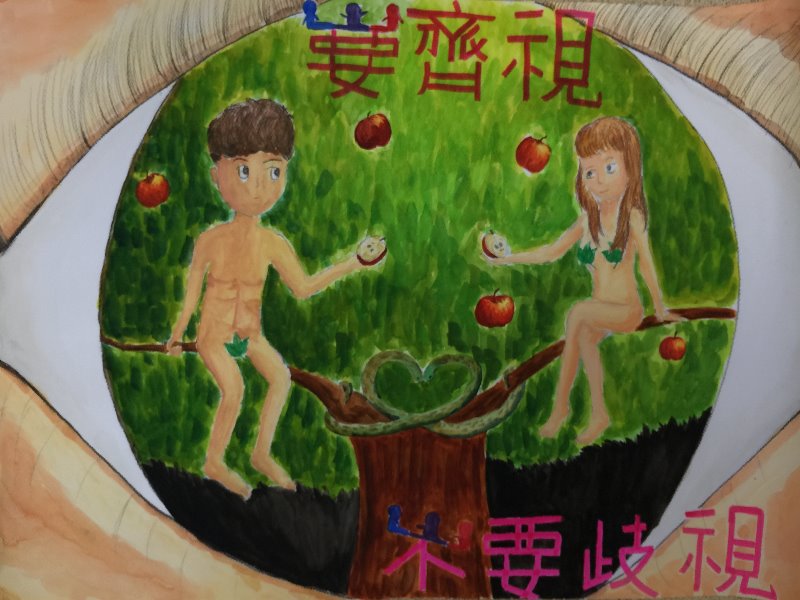 第一名國一平施芯彤第二名國一和古昕倫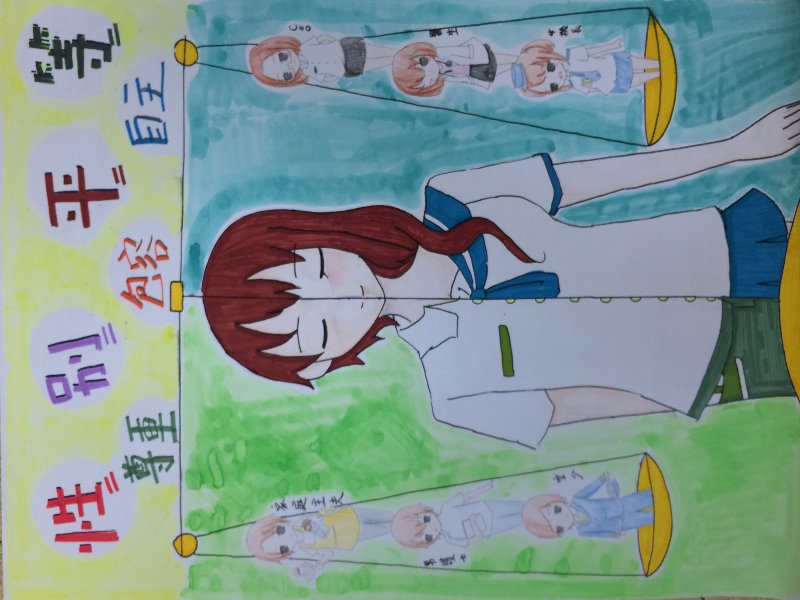 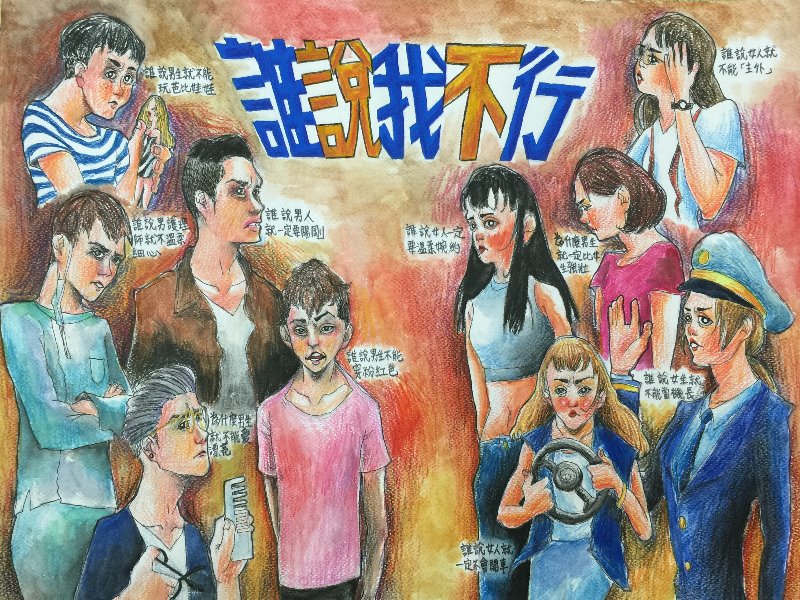 第三名國一智王葳第一名國二和劉映辰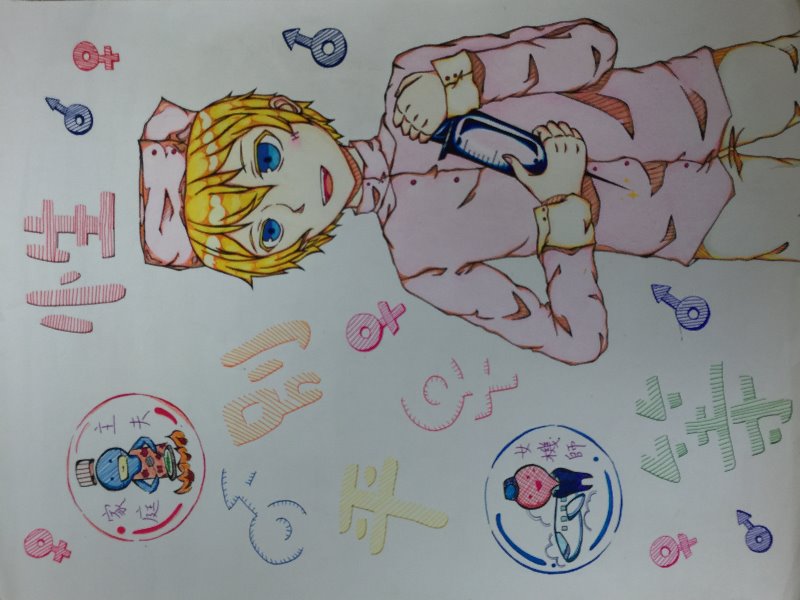 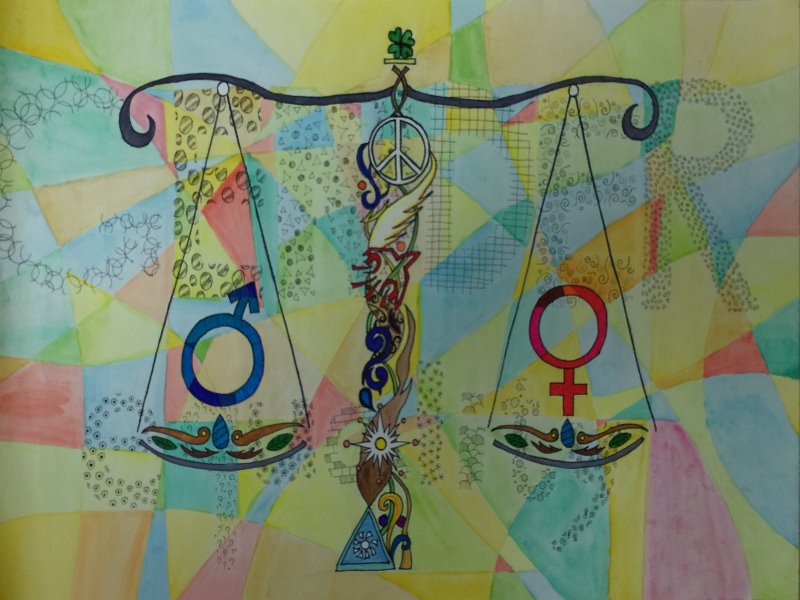 第二名國二平黃楷瑄第三名國二平楊晴雯